Лист согласованияПроект вносится: Управлением градостроительства и земельных отношений администрации муниципального района «Читинский район»Заголовок: О внесении изменений в административный регламент предоставления муниципальной услуги «Предоставление разрешения на ввод объекта в эксплуатацию, утвержденный Постановление администрации муниципального района «Читинский район» от 15 сентября 2015 года № 2023 «Об утверждении административного регламента предоставления муниципальной услуги «Предоставление разрешения на ввод объекта в эксплуатацию»Т.А. Микаелян 32-17-43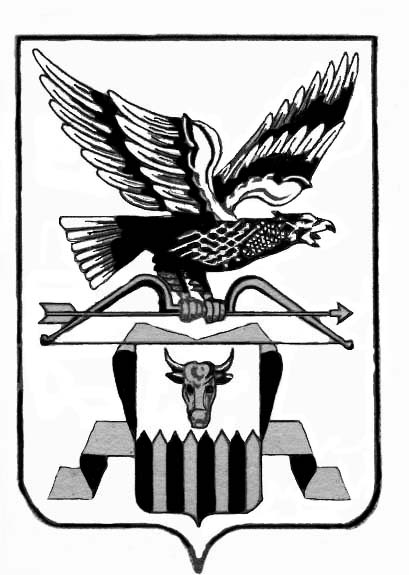 ПОСТАНОВЛЕНИЕАдминистрации муниципального района«Читинский район»от «___» апреля 2017 года                                                                        № _____О внесении измененийв административный регламентпредоставления муниципальной услуги«Предоставление разрешения на вводобъекта в эксплуатацию, утвержденныйПостановление администрации муниципального района«Читинский район» от 15 сентября 2015 года № 2023«Об утверждении административного регламентапредоставления муниципальной услуги«Предоставление разрешения на вводобъекта в эксплуатацию»В соответствии с Градостроительным кодексом Российской Федерации от 29 декабря 2004 года № 190-ФЗ, Федеральным законом Российской Федерации от 23 июня 2016 года № 198-ФЗ «О внесении изменений в статью 55 Градостроительного кодекса Российской Федерации», Федеральным законом Российской Федерации от 06 октября 2003 года № 131-ФЗ «Об общих принципах организации местного самоуправления в Российской Федерации», Федеральным законом Российской Федерации от 27 июля 2010 г. № 210-ФЗ «Об организации предоставления государственных и муниципальных услуг», Федеральным законом Российской Федерации от 06 апреля 2011 года № 63-ФЗ «Об электронной подписи», Федеральным законом Российской Федерации от 19 декабря 2016 года № 445-ФЗ «О внесении изменений в статьи 51 и 55 Градостроительного кодекса Российской Федерации», Приказом Минстроя России от 19 февраля 2015 № 117/пр «Об утверждении формы разрешения на строительство и формы разрешения на ввод объекта в эксплуатацию», Постановлением Правительства Российской Федерации от 30.04.2014 г. № 304 «Об исчерпывающем перечне процедур в сфере жилищного строительства», администрация муниципального района «Читинский район»постановляет:1. Пункт 2.6 раздела 2 административного регламента предоставления муниципальной услуги «Предоставление разрешения на ввод объекта в эксплуатацию» дополнить пунктом 2.6.1.14 «Установленные Правительством Российской Федерации иные документы, необходимые для получения разрешений на ввод объекта в эксплуатацию, в целях получения в полном объеме сведений, необходимых для постановки объекта капитального строительства на государственный учет».2. Опубликовать настоящее постановление в порядке, установленном для официального опубликования муниципальных правовых актов и иной официальной информации, на официальном сайте муниципального района «Читинский район» в информационно-телекоммуникационной сети «Интернет».8. Контроль над исполнением настоящего постановления возложить на Управление градостроительства и земельных отношений администрации муниципального района «Читинский район».Руководитель администрации                                                            А.А. ЭповДолжности работников, завизировавших проектФамилия и инициалыПодписьДата визированияНачальник отдела земельных отношений Управления градостроительства и земельных отношений администрации муниципального района «Читинский район»А.Б. ЧернобукНачальник Управления градостроительства и земельных отношений администрации муниципального района «Читинский район»А.Б. Шелопугин